ART HISTORYTime Allowed – 1.5 hoursAnswer TWO questions.Answers should be given with reference to specific examples of artworks, identified by their maker, title, and year of production. Use different examples in each answer.In October 2022, activists from Just Stop Oil threw tomato soup over Vincent Van Gogh’s Sunflowers at the National Gallery in London. Should art be politicised? Why or why not?In 1847, art critic John Ruskin advised young artists to “go to nature in all singleness of heart, and walk with her laboriously and trustingly […] rejecting nothing, selecting nothing, and scorning nothing”. Compare and contrast TWO artists whose work is/was inspired by nature.In 1984, Anni Albers complained that “Galleries and museums didn’t show textiles, that was always considered craft and not art. […] When it’s on paper it’s art.” Is there a difference between ‘art’ and ‘craft’?In 1939, Walter Benjamin suggested that modern “technology has subjected the human sensorium to a complex kind of training”. Analyse and evaluate ONE artist whose work explores/explored the impact of technology.In 1951, William Faulkner wrote that “The past is never dead. It’s not even past”. How can art history help us understand the influence of the past on the present?In the first half of 2022, global fine art sales totalled $7,490,000,000. Should art be a commodity? Why or why not?In 1987, the activist group ACT UP used the slogan “Silence=Death” to raise awareness of the AIDS crisis. Analyse and evaluate ONE artist whose work addresses/addressed LGBTQ+ representation.In 1712, Joseph Addison wrote that “there is nothing that makes its way more directly to the soul than beauty”. Is all good art beautiful? Why or why not?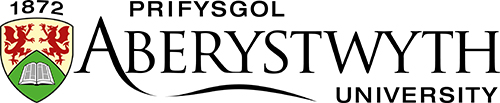 ENTRANCE SCHOLARSHIP EXAMINATION FEBRUARY 2023